СОЗДАНИЕ И РЕДАКТИРОВАНИЕ ВЕБ-ФОРМ1)Зайдите в систему  управления и в левом меню выберите раздел Настройки сайта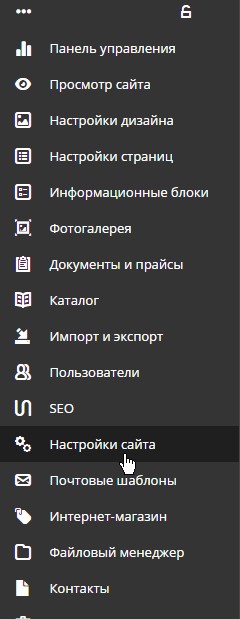 2) Выберите подраздел Вэб-формы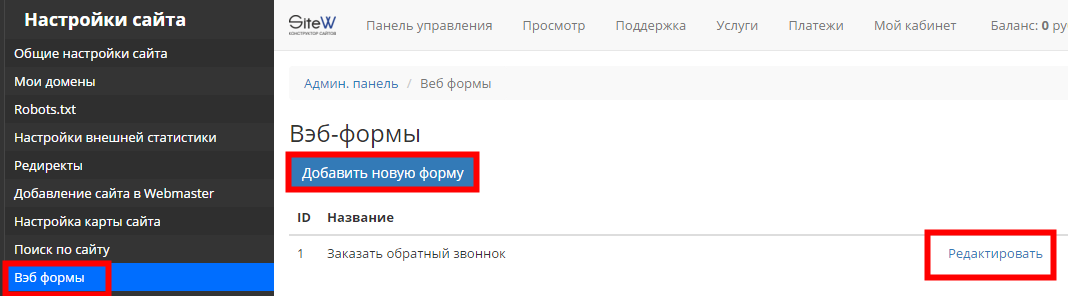 3) Чтобы создать новую форму, нажмите кнопку Добавить новую форму.  Если нужно изменить уже созданную форму,  нажмите на надпись Редактировать напротив нужной. 4) Заполните  нужные поля и нажмите кнопку Сохранить.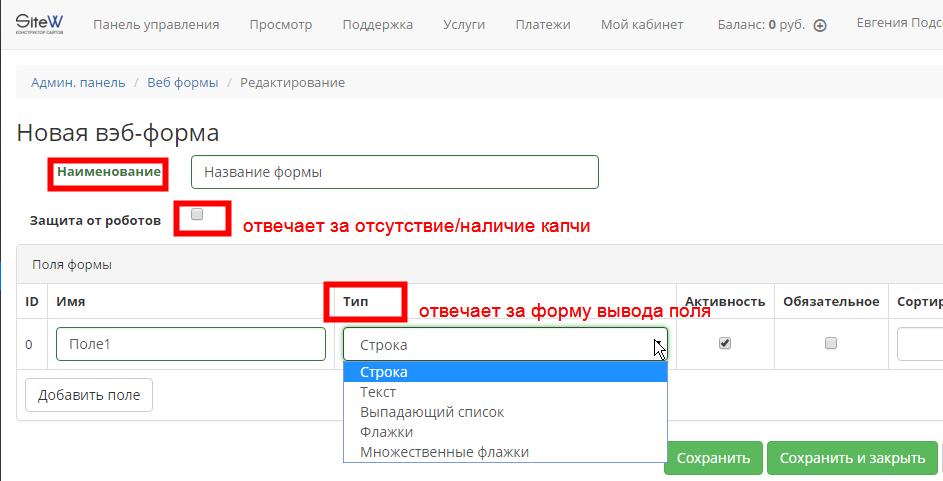 Пример готовой формы на сайте: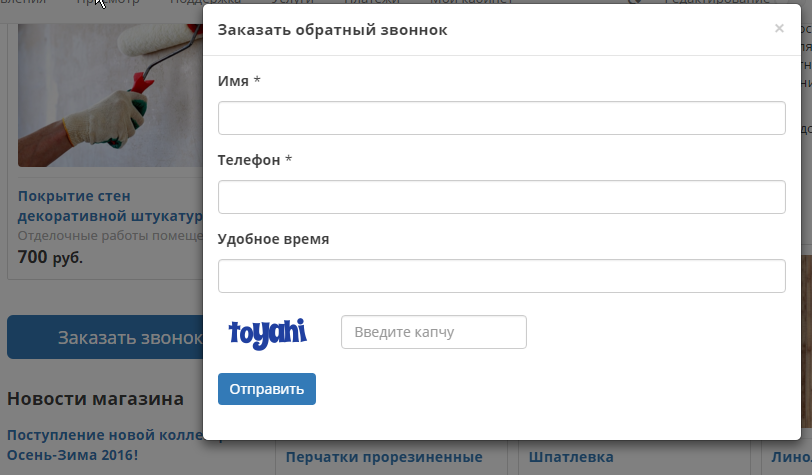 